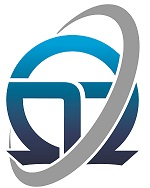 OMEGA TITLEA Family of Title CompaniesBUYERS INFORMATION SHEETCLOSING DATE: __________________________________________________________________________PROPERTY ADDRESS: _____________________________________________________________________BUYER NAME(S) as required for the DEED, including middle initials if applicableBUYER#1: _____________________________________________________________________________BUYER#2: _____________________________________________________________________________BUYER(S) MARITAL STATUS: ⃝HUSBAND AND WIFE     ⃝SINGLE     ⃝OTHER_______________________TELEPHONE NUMBERSHOME: __________________________________	WORK: ______________________________________CELLULAR: _______________________________	FAX: ________________________________________MAILING ADDRESS (OR) FORWARDING ADDRESS:_______________________________________________________________________________________WILL BUYER(S) ATTEND CLOSING:	 ⃝YES		⃝NOIF NO, PROVIDE DELIVERY ADDRESS FOR CLOSING PACKAGE:_______________________________________________________________________________________WILL THE BUYER(S) BE MOVING INTO THE PROPERTY AS PRIMARY RESIDENCE?	    ⃝YES	⃝NOWILL THERE BE A LENDER?     ⃝YES	⃝NOLENDER/BANK NAME: _____________________________________________________________________________CONTACT NAME: __________________________    CUSTOMER SERVICE #__________________________________SELLING AGENT COMMISSION: ____________________% OR FLAT FEE $: _________________________________DO YOU HAVE A BROKER COMMISSION FEE: 	⃝YES		⃝NO		FEE: _______________________ANY ADDITIONAL INFORMATION: ________________________________________________________________________________________________________________________________________________________________________________________________________________________________________________________________________________________________________________________________________________________________Thank you for taking the time to complete this form.  This information will expedite the processing of your closing and we appreciate your cooperation.  If you have any questions or concerns, please do not hesitate to contact us.